Дата:   12.05. 2020г.   – 1 класс            13.05.20г.      – 3 классПедагог:  Тимошина Е.В.Творческое объединение «Сувениры своими руками»План дистанционного занятия.«Цветочный штекер»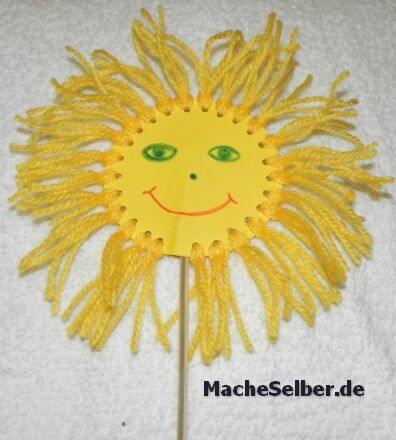 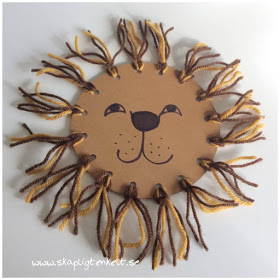 Вам нужно :цветная бумагаПряжа для вязанияДыроколПалочкаКлейфломастерыИ вот как это делается:вырежьте 2 круга из картонанНанесите на 1 круг клейположите на него палочку шпажкупоместите 2-ой круг сверху и плотно нажмитесделать отверстия по кругу (дырокол)пряжу разрезать на куски и в каждом отверстии сделать узел из 2-3 штукнарисуйте глазки, щечки, улыбку , носикГотово!Результат работы сфотографируйте и пришлите по электронной почте руководителю на адрес el.timoshina2016@yandex.ru или эл. почту МУ ДО ЦТР «Радуга» cdt.raduga60@yandex.ru, или в сообщении в Контакте (в теме письма укажите свою фамилию, имя).